PendahuluanOlahraga saat ini merupakan kebutuhan masyarakat pada umumnya. Banyak masyarakat memiliki hidup sehat dengan melakukan kegiatan olahraga disela waktu senggang seperti hari libur, saat pagi, sore, maupun malam hari setelah berkerja. Olahraga adalah aktivitas fisik yang mengunakan otot-otot besar dalam melaksanakan aktivitas tersebut yang mempunyai ciri permainan dan kompetitif (Adelfinsky & Anashvili, 2017). Upaya meningkatkan prestasi olahraga yang setinggi-tingginya adalah tujuan utama olahraga prestasi, termasuk olahraga taekwondo. Untuk mencapai prestasi yang maksimal perlu adanya peningkatan kondisi fisik. Kondisi fisik merupakan suatu persyaratan yang harus dimiliki oleh seorang atlet di dalam meningkatkan dan mengembangkan prestasi olahraga yang optimal, sehingga segenap kondisi fisiknya harus dikembangkan dan ditingkatkan sesuai dengan ciri, karakteristik dan kebutuhan masing-masing cabang olahraga (Ko, 2017).Universitas Negeri Malang mempunyai Unit Kegiatan Mahasiswa (atau biasa disingkat menjadi UKM) yang merupakan wadah atau tempat untuk menyalurkan bakat dan minat mahasiswa baik dalam hal kesenian, olahraga, sosial budaya. UKM Di Universitas Negeri Malang terdapat beberapa yang di dalamnya terdiri dari olahraga beladiri yang seringkali disebut dengan UKM Kampung Pendekar. Dalam Kampung Pendekar tersebut terdapat UKM beladiri Taekwondo. UKM Taekwondo yang telah ada di Universitas Negeri Malang selama 32 tahun kini sudah memiliki 204 anggota yang terdiri dari 68 mahasiswa angkatan 2017, 74 mahasiswa angkatan 2016, 43 mahasiswa angkatan 2015 dan 19 mahasiswa angkatan 2014 dan alumni, namun yang aktif mengikuti latihan rutin yang diadakan setiap hari selasa dan kamis pukul 18.30–20.30 di lapangan parkir stadion UM hanya 58 anggota.	Taekwondo adalah olahraga beladiri modern yang berakar pada beladiri tradisional Korea (Craig A. Bridge, Ferreira Da Silva Santos, Chaabène, Pieter, & Franchini, 2014). Taekwondo adalah olahraga beladiri yang berasal dari Korea Selatan tetapi banyak diminati di Indonesia. Dalam Taekwondo dikenal adanya beberapa tingkatan yang ditandai dengan warna sabuk, mulai dari sabuk putih, sabuk kuning, sabuk hijau, sabuk biru, sabuk merah, dan yang terakhir adalah sabuk hitam sebagai sabuk tertinggi. Setiap tingkatan tentu memiliki materi dan tingkat kesulitan yang berbeda-beda. Menurut salah satu pelatih Taekwondo di Universitas Negeri Malang, sabuk yang paling penting di Taekwondo  adalah sabuk putih dan sabuk kuning karena materi yang ada di sabuk putih adalah awal atau dasar gerakan-gerakan yang harus dikuasai dan di sabuk kuning memantapkan gerakan-gerakan yang dipelajari di sabuk putih.  Materi sabuk putih atau gerakan dasar yang dimaksud adalah pukulan dasar (gibon) dan 5 tendangan dasar yaitu up chagi, dollyo chagi, yeop chagi, deol o chigi, dan dwi chagi. Sedangkan materi sabuk kuning hampir sama dengan materi yang ada di sabuk putih dan ditambah gerakan tangkisan (makki).Terdapat tiga materi terpenting dalam berlatih Taekwondo adalah poomsae (rangkaian jurus), kyupa (teknik pemecahan benda keras), dan kyorugi (pertarungan)(Estevan, Jandacka, & Falco, 2013). Sedangkan dalam kategori kyorugi ada dua jenis pertandingan yaitu pertandingan prestasi dan pertandingan pemula. Pada pertandingan prestasi, atlet dipisahkan berdasarkan umur dan berat badan saja tanpa melihat tingkatan sabuk. Sedangkan untuk pertandingan pemula, atlet dipisahkan berdasarkan umur, berat badan, tinggi badan, dan juga tingkatan sabuk. Berdasarkan hasil wawancara peneliti terhadap pelatih, pelatih mengemukakan bahwa ada beberapa standar yang harus dipenuhi atlet untuk dapat mengikuti pertandingan baik pertandingan prestasi maupun pemula. Bagi atlet, prestasi sudah jelas harus memiliki fisik yang bagus, mental yang kuat, dan teknik serta taktik yang bagus. Sedangkan bagi atlet pemula, pelatih lebih berfokus pada atlet yang bisa melakukan tendangan dollyo chagi dengan baik hal itu dikarenakan pada saat kyorugi khususnya pada pertandingan pemula, 90% tendangan yang digunakan adalah tendangan dollyo chagi, sedangkan 10% nya adalah tendangan lainnya seperti deol o chigi dan dwi chagi.Kyorugi atau pertarungan adalah latihan yang mengaplikasikan teknik gerakan dasar atau teknik poomsae, dimana dua orang yang bertarung saling mempraktikkan teknik serangan dan pertahanan kaki (C. A. Bridge, McNaughton, Close, & Drust, 2013). Dalam pertandingan kyorugi ada beberapa peraturan yaitu meliputi durasi pertandingan, teknik dan wilayah sasaran yang sah, pelanggaran dan pinalti, serta poin yang sah. Nilai atau poin dianggap sah apabila serangan mengenai sasaran, menggunakan teknik yang benar, dan tenaga yang kuat (Altarriba-Bartes et al., 2014).Latihan Taekwondo tidak hanya sekedar bertujuan menjadi seorang yang ahli dalam hal tekniknya, tetapi juga untuk mencapai kecepatan tinggi (speed), pemusatan kekuatan (strength) dan reflek yang cepat, serta pengaturan nafas yang baik dan pada akhirnya, sebuah pikiran yang tenang serta percaya diri yang kuat. Faktor-faktor ini dikombinasikan untuk menghasilkan kekuatan psikis yang hebat yang harus dimiliki oleh para Taekwondoin, dan semua faktor ini hanya dapat dikuasai melalui latihan-latihan yang keras, rutin dan teratur.Berdasarkan pengamatan yang dilakukan oleh peneliti terhadap peserta latihan UKM Taekwondo  UM sabuk putih dan sabuk kuning yang sudah diberikan materi tentang 5 tendangan dasar oleh pelatih, didapatkan hasil sebagai berikut:(1) dari 15 pertandingan tidak ada atlet yang menggunakan teknik tendangan ap chagi dan yeop chagi, (2)  dari 15 pertandingan semua atlet menggunakan tendangan dollyo chagi dengan total 335 tendangan, (3)  dari 15 pertandingan hanya 9 atlet yang menggunakan tendangan deol o chagi dengan total 15 tendangan, (4) dari 15 pertandingan hanya 1 atlet yang menggunakan tendangan dwi chagi dengan total 1 tendangan. Hasil tersebut membuktikan bahwa pada saat pertandingan kyorugi khususnya pertandingan bagi pemula, tendangan yang paling banyak digunakan adalah tendangan dollyo chagi.Dollyo chagi merupakan salah satu dari 5 tendangan dasar yang harus dikuasai oleh seorang taekwondoin. Dollyo chagi adalah tendangan menyamping yang perkenaan sasarannya ditepatkan pada punggung kaki. Kekuatan tendangan ini selain dari lecutan lutut juga sangat didukung oleh putaran pinggang yang sebenarnya merupakan penyaluran tenaga dari massa badan (Rhyu & Cho, 2014).Daya ledak otot tungkai (power) adalah kemampuan sistem neuromuskular dalam menghasilkan gaya/kekuatan untuk melawan tahanan dari luar (Carcia, Martin, & Wukich, 2010).  Power atau sering pula disebut dengan daya eksplosif adalah suatu kemampuan gerak yang sangat penting untuk menunjang aktivitas pada setiap cabang olahraga. Kemampuan power atau daya eksplosif ini akan menentukan hasil gerak yang baik, dimana power atau daya eksplosif merupakan suatu rangkaian kerja beberapa unsur gerak otot dan menghasilkan daya ledak jika dua kekuatan tersebut berkerja secara bersamaan. Power atau daya eksplosif memiliki banyak kegunaan pada suatu aktivitas olahrga seperti pada berlari, melempar, memukul, dan menendang. Pengembangan power atau daya eksplosif juga merupakan suatu komponen gerak yang sangat penting untuk dikembangkan, karena hampir semua cabang olahraga memerlukannya (Reid & Fielding, 2012). Berdasarkan hasil pengamatan yang dilakukan tanggal 12 September 2017 di Unit Kegiatan Mahasiswa pada saat mengikuti latihan Taekwondo pada latihan rutin yang dilaksanakan setiap hari Selasa dan Kamis pukul 18.30–20.30, peneliti tidak menemukan adanya program latihan yang menjurus untuk meningkatkan power tendangan. Latihan hanya mengacu pada bagaimana cara menendang yang benar dan berlatih poomsae serta berlatih teknik kyorugi saja. Mengembangkan latihan power dapat dilakukan dengan berbagai cara, seperti latihan pliometrik dan complex training atau lebih dikenal dengan maximum exersice (maxex training) (Fife, O’Sullivan, & Pieter, 2013).Berdasarkan tes awal standing long  jump  yang dilakukan oleh peneliti terhadap 30 peserta latihan sabuk putih dan sabuk kuning UKM taekwondo UM pada tanggal 23 Desember 2017, hasil data yang didapat yaitu pada kategori baik sekali, baik, cukup, dan sedang adalah 0,00%. Sedangkan pada kategori kurang hasilnya adalah 17,39%, kategori poor adalah 74,33%, dan kategori very poor adalah 8,29%. Dari data tersebut dapat disimpulkan bahwa daya ledak otot tungkai peserta latihan ukm taekwondo di Universitas Negeri Malang khususnya peserta latihan sabuk putih dan sabuk kuning memiliki kemampuan daya ledak yang buruk.Berdasarkan faktor yang melatarbelakangi masalah mengenai buruknya hasil tes standing long jump dan belum adanya model latihan untuk meningkatkan power tendangan dollyo chagi di UKM Taekwondo UM, maka peneliti tertarik untuk mengadakan suatu penelitian yang berjudul “Pengaruh Model Latihan Tendangan Dollyo Chagi Menggunakan Elastis Power Terhadap Daya Ledak Otot Tungkai Pada Olahraga Taekwondo  di UKM Taekwondo Universitas Negeri Malang”.METODERancangan penelitian ini menggunakan desain pre-eksperimental design. Dikatakan pre-eksperimental design karena desain ini belum merupakan eksperimen sungguh-sungguh. Menurut sugiyono  (2015:109), “pre-eksperimental design karena masih ada variabel luar yang ikut berpengaruh terhadap terbentuknya variabel dependen”. Varibel yang diteliti adalah variabel terikat berupa daya ledak otot tungkai dan variabel bebas berupa latidan tendangan dollyo chagi menggunakan elastis power. Dalam penelitian ini, populasinya adalah peserta latihan ukm taekwondo universitas negeri malang. Sampel dalam penelitian ini bejumlah 30 orang, dengan menggunakan teknik sampling. Teknik sampling yang digunakan dalam penelitian ini adalah purposive sample). Purposive sample adalah pengambilan sampel yang terbatas pada jenis orang tertentu yang dapat memberikan informasi yang diingikan, entah mereka adalah satu satunya yang memilikinya, atau memenuhi beberapa kriteria yang ditentukan oleh peneliti (Ghofar & Islam, 2015).Instrumen dalam penelitian ini menggunakan instrumen berupa tes dan non tes, tes yang digunakan berupa tes standing long jump untuk mengetahui atau untuk mengukur kekuatan otot tungkai atau daya ledak otot tungkai . Sedangkan instrumen non-tes berupa observasi yang digunakan untuk mengamati pelaksanaan eksperimen dan tes. Pengumpulan data menggunakan (1) teknik pengukuran bentuk tes yaitu tes standing long jump; (2) teknik eksperimen dengan memberikan perlakuan; (3) teknik observasi untuk mengamati latihan.Data yang terkumpul dian-alisis menggunakan statistika infer-ensial berupa teknik analisis varian satu jalur (one way anova) untuk mengetahui pengaruh latihan tendangan dollyo chagi menggunakan elastis power terhadap daya ledak otot tungkai.. Te-knik analisis tersebut membutuhkan uji normalitas data dan uji hom-ogenitas varian dalam populasi.Uji normalitas data meng-gunakan uji Kolmogorov-smirniv Test. Uji homogenitas data dilak-ukan dengan uji F. Prosedur analisis data dilakukan dengan  menggunakan bantuan aplikasi stasistik SPSS Versi 16.0 α = 0,05.HASIL Berdasrkan hasil analisis uji normalitas menggunakan Kolmogorov-smirniv Test normalitas pada kelompok putra diperoleh nilai signifikansi pre-test sebesar 0,401 dan nilai signifikansi posttest sebesar 0,261 sedangkan pada kelompok putri diperoleh nilai signifikansi pretest sebesar 0,355 dan nilai signifikansi post-test sebesar 0,732. Dari hasil perhitungan uji normalitas tes awal maupun tes akhir masing-masing kelompok diperoleh nilai signifikansi (p) lebih besar dari taraf signifikansi 0,05 (p > 0,05), dapat disimpulkan bahwa semua data berdistribusi normal.Oleh karena itu, pengujian hipotesis menggunakan teknik analisis varian dapat dilanjutkan. Untuk mengetahui hom-ogenitas, maka dilakukan uji hom-ogenitas data terhadap kelompok drill dan penugasan menggunakan uji F dengan taraf signifikan α = 0,05. kelompok putra memiliki nilai signifikansi sebesar 0,640 dan kelompok putri memiliki nilai signifikansi sebesar 0,860. Kelompok putra maupun kelompok putri memiliki p > 0,05 sehingga dapat disimpulkan bahwa data tersebut homogen. Oleh karena itu, teknik analisis varian dapat dilanjutkan.Berdasarkan hasil analisis menggunakan Paired Sample T Test, diketahui bahwa peserta latihan putra memperoleh nilai t-hitung sebesar -8,113 dengan nilai signifikansi sebesar 0,000 dan pada peserta latihan putri diperoleh t-hitung sebesar -6,786 dengan nilai signifikansi sebesar 0,000. Nilai signifikansi (p) lebih kecil dari taraf signifikansi 0,05 (p < α = 0,05), maka H0 ditolak dan Ha diterima. Artinya, ada pengaruh yang signifikan nilai rata-rata kemampuan daya ledak otot tungkai antara sebelum dan sesudah diberi perlakuan. Program latihan tendangan dollyo chagi menggunakan elastis power  ini secara signifikansi dapat meningkatkan kemampuan daya ledak otot tungkai.PEMBAHASANSehubungan dengan teknik data menggunakan teknik analisis varian satu jalur (one way anova) dan teknik tersebut membutuhkan uji prasyarat yang meliputi uji normalitas dan uji homogenitas. Hasil dari uji prasyarat untuk uji normalitas menggunakan uji kolmogorov-smirnov test yang ada pada spss versi 16.0 terhadap data tes awal dan tes akhir standing long jump peserta latihan ukm taekwondo menunjukkan nilai signifikansi (p) lebih besar dari taraf siknifikansi 0,05 (p > 0,05) dinyatakan data berdistribusi normal.Pada uji homogenitas menggunakan SPSS Versi 16.0 pada waktu tes awal dan tes akhir ditemukan bahwa kelompok putra dan kelompok putri memiliki p > 0,05 sehingga data menunjukkan varian populasi homogen. Dengan demikian teknik analisis varian dapat dilakukan. Akan disajikan pembahasan dari masalah yang diteliti seperti rumusan masalah di bab I.Hasil Analisis Data Uji Pengaruh Model Latihan Tendangan Dollyo Chagi Menggunakan Elastis Power Terhadap Daya Ledak Otot Tungkai pada Olahraga Taekwondo di UKM Taekwondo Universitas Negeri MalangSetelah melaksanakan penelitian dan berdasarkan hasil tes yang telah dilakukan pada 30 peserta latihan sabuk putih dan sabuk kuning selama 18 kali pertemuan (latihan tiga kali seminggu) termasuk tes awal (pretest) dan tes akhir (posttest) yang ternyata memberikan pengaruh yang signifikan terhadap peningkatan kemampuan daya ledak otot tungkai peserta latihan di UKM Taekwondo UM. Berdasarkan hasil uji hipotesis menggunakan uji t berpasangan (Paired Sample T Test) dengan taraf signifikansi α = 0,05 yang dilakukan pada peserta latihan sabuk putih dan sabuk kuning yang terdiri dari 20 peserta latihan berjenis kelamin laki-laki dan 10 peserta latihan berjenis kelamin perempuan, dan diperoleh nilai t-hitung peserta latihan putra sebesar -8,113 dengan nilai signifikansi ,000. Sedangkan pada peserta latihan putri diperoleh nilai t-hitung sebesar -6,786 dengan nilai signifikansi ,000. Dengan nilai signifikansi (p) lebih kecil dari taraf signifikansi 0,05 (p < α = 0,05), maka H0 ditolak dan Ha diterima. Artinya, ada pengaruh yang signifikan nilai rata-rata kemampuan daya ledak otot tungkai antara sebelum dan sesudah diberi perlakuan. Program latihan tendangan dollyo chagi menggunakan elastis power  ini secara signifikansi dapat meningkatkan kemampuan daya ledak otot tungkai.Program latihan yang baik harus disusun secara variatif untuk menghindari kejenuhan, keengganan dan keresahan yang merupakan kelelahan secara psikologis (ÖZYILDIRIM & SARI, 2018). Latihan peningkatan daya ledak otot tungkai dengan menggunakan metode latihan tendangan dollyo chagi dengan menggunakan elastis power ini adalah sebagai bentuk program latihan yanng digunakan untuk menghilangkan kejenuhan dan menambah semangat peserta latihan pada saat latihan. Rasa jenuh yang dialami oleh peserta latihan akan hilang dengan sendirinya yang dikarenakan adanya metode serta variasi latihan yang berbeda dari sebelumnya sehingga akan menambah semangat latihan para taekwondoin UKM Taekwondo UM.    Penelitian serupa juga dilakukan oleh Agung Indra Permana (2013) yang bertujuan untuk meningkatkan power tendangan atau daya ledak otot tungkai dengan menggunakan karet ban. Perbedaannya dengan penelitian ini adalah media yang digunakan, variasi latihan yang diberikan, dan fokus penelitian. Penelitian yang dilakukan oleh Agung Indra Permana (2013) ini menggunakan karet ban sebagai media atau alat untuk meningkatakan power tendangan dollyo chagi dengan cara salah satu ujung pada karet ban diikatkan pada sebuah tiang. Sedangkan pada penelitian ini media atau alat yang digunakan untuk meningkatkan power tendangan atau daya ledak otot tungkai peserta latihan adalah elastis power yang digunakan dengan cara diikatkan pada kedua pergelangan kaki. Sehingga berdasarkan alat dan cara penggunaannya yang berbeda namun memiliki tujuan yang sama yaitu memberi beban pada kaki membuat variasi latihan yang digunakan oleh Agung Indra Permana (2013) dan variasi latihan yang digunakan dalam penelitian ini pun menjadi berbeda. Penelitian yang dilakukan oleh Agung Indra Permana (2013) hanya berfokus pada peningkatan power tendangan dollyo chagi pada kaki kiri saja. Sedangkan pada penelitian ini peneliti bertujuan untuk meningkatkan power tendangan atau daya ledak otot tungkai pada kedua kaki yaitu kaki kiri dan kaki kanan. Namun, subyek dari penelitian ini maupun penelitian Agung Indra Permana (2013) adalah peserta latihan UKM Taekwondo UM.  Setelah melakukan perlakuan, ternyata kemampuan daya ledak otot tungkai peserta latihan sabuk putih dan sabuk kuning UKM Taekwondo UM mengalami peningkatan. Hal ini membuktikan bahwa latihan dengan memberikan beban tertentu pada kedua kaki pada saat latihan tendangan dollyo chagi akan memberikan peningkatan pada daya ledak otot tungkai yang tentunya meningkatkan power tendangan dollyo chagi. Nilai atau poin dianggap sah apabila serangan mengenai sasaran, menggunakan teknik yang benar, dan tenaga yang kuat(Vidovic, Bursac, Skrinjaric, Glavina, & Gorseta, 2015). Dengan meningkatnya power tendangan dollyo chagi, maka akan lebih memudahkan peserta latihan dalam mendapatkan point pada saat fight atau pertarungan. Perlakuan dalam penelitian ini dilakukan selama 6 minggu dengan frekuensi latihan tiga kali seminggu. Hasil yang lebih besar dapat dicapai dengan latihan yang lebih lama. Dalam perlakuan yang diberikan oleh peneliti, dalam latihan menggunakan  prinsip beban berlebih. Dalam meningkatkan kualitas fisik, cara yang ditempuh adalah berlatih dengan melawan atau mengatasi beban latihan(Rajan & Tsang, 2015). Lebih lanjut dijelaskan bahwa kalau beban terlalu ringan atau tidak ditambah atau tidak diberi (overload), maka berapa lamapun kita berlatih, berapa seringpun kita berlatih atau sampai bagaimanapun capeknya kita mengulang-ulang latihan tersebut, peningkatan prestasi tidak mungkin tercapai. Beban berlebih dilakukan dengan meningkatkan atau menambah volume latihan. Volume bertambah yang dimaksud yaitu seperti set dalam latihan yang meningkat secara bertahap, repetisi yang meningkat secara bertahap, serta intensitas yang meningkat secara bertahap juga.Dalam memberikan perlakuan penelitian ini, peneliti juga menggunakan prinsip recovery yang mempunyai dampak besar terhadap performa kondisi fisik peserta latihan pada saat latihan. Tujuan dari recovery adalah untuk menghilangkan kelelahan dan meningkatkan tingkat persiapan atlet, yang pada akhirnya meningkatkan performa. Apabila pada saat seorang atlet dipaksakan latihan tanpa melakukan pemulihan, maka kemungkinan yang akan terjadi adalah kelelahan hebat atau dampak yang paling parah bisa menimbulkan cedera(Moenig, Cho, & Song, 2012).Jadi dengan pemberian latihan tendangan dollyo chagi menggunakan elastis power selama 16 kali pertemuan dengan frekuensi 3 kali seminggu yang sistematis, berulang-ulang, dengan beban yang ditingkatkan secara bertahap dan menerapkan prinsip recovery yang benar akan memberikan pengaruh terhadap peningkatan kemampuan daya ledak otot tungkai peserta latihan sabuk putih dan peserta latihan sabuk kuning UKM Taekwondo Universitas Negeri Malang.KESIMPULANBerdasarkan pengujian hipotesis dan pembahasan dalam penelitian, dapat diambil kesimpulan bahwa ada pengaruh latihan tendangan dollyo chagi menggunakan elastis power terhadap daya ledak otot tungkai pada olahraga Taekwondo di UKM Taekwondo Universitas Negeri Malang. Latihan tendangan dollyo chagi menggunakan elastis power ini cukup efektif untuk latihan peningkatan kemampuan daya ledak otot tungkai karena selain daya ledak otot tungkai meningkat, keterampilan dan power tendangan dollyo chagi lebih bagus dari sebelum menerima perlakuan.   DAFTAR PUSTAKAAdelfinsky, A., & Anashvili, V. (2017). Sport. In Russia: Strategy, Policy and Administration. https://doi.org/10.1057/978-1-137-56671-3_26Altarriba-Bartes, A., Drobnic, F., Til, L., Malliaropoulos, N., Montoro, J. B., & Irurtia, A. (2014). Epidemiology of injuries in elite taekwondo athletes: Two Olympic periods cross-sectional retrospective study. BMJ Open. https://doi.org/10.1136/bmjopen-2013-004605Bridge, C. A., McNaughton, L. R., Close, G. L., & Drust, B. (2013). Taekwondo exercise protocols do not recreate the physiological responses of championship combat. International Journal of Sports Medicine. https://doi.org/10.1055/s-0032-1327578Bridge, Craig A., Ferreira Da Silva Santos, J., Chaabène, H., Pieter, W., & Franchini, E. (2014). Physical and physiological profiles of Taekwondo athletes. Sports Medicine. https://doi.org/10.1007/s40279-014-0159-9Carcia, C. R., Martin, R. L., & Wukich, D. K. (2010). Achilles Pain, Stiffness, and Muscle Power Deficits: Achilles Tendinitis. Journal of Orthopaedic & Sports Physical Therapy. https://doi.org/10.2519/jospt.2010.0305Estevan, I., Jandacka, D., & Falco, C. (2013). Effect of stance position on kick performance in taekwondo. Journal of Sports Sciences. https://doi.org/10.1080/02640414.2013.803590Fife, G. P., O’Sullivan, D., & Pieter, W. (2013). Biomechanics of head injury in olympic taekwondo and boxing. Biology of Sport. https://doi.org/10.5604/20831862.1077551Ghofar, A., & Islam, S. M. N. (2015). Research method. In Contributions to Management Science. https://doi.org/10.1007/978-3-319-10996-1_4Ko, K. (2017). Physical Examination. In Bladder Cancer. https://doi.org/10.1016/B978-0-12-809939-1.00005-9Moenig, U., Cho, S., & Song, H. (2012). The modifications of protective gear, rules and regulations during Taekwondo’s evolution-from its obscure origins to the olympics. International Journal of the History of Sport. https://doi.org/10.1080/09523367.2012.691474ÖZYILDIRIM, M., & SARI, İ. (2018). METAPHORIC PERCEPTION OF COACHES REGARDING THE CONCEPT OF SPORT PSYCOLOGY. International Refereed Academic Journal of Sports. https://doi.org/10.17363/sstb.2018.29.5Permana, I. A. 2013. Pengembangan Pola Latihan Menggunakan Karet Ban Untuk Meningkatkan Power Tendangan Dollyo Chagi Kaki Kiri Pada Olahraga Taekwondo di Universitas Negeri Malang. Skripsi tidak diterbitkan. Malang: FIK UM.Rajan, P., & Tsang, H. W. (2015). Martial arts practice in community-based rehabilitation: A review. International Journal of Therapy and Rehabilitation. https://doi.org/10.12968/ijtr.2015.22.1.31Reid, K. F., & Fielding, R. A. (2012). Skeletal muscle power: A critical determinant of physical functioning in older adults. Exercise and Sport Sciences Reviews. https://doi.org/10.1097/JES.0b013e31823b5f13Rhyu, H., & Cho, S.-Y. (2014). The effect of weight loss by ketogenic diet on the body composition, performance-related physical fitness factors and cytokines of Taekwondo athletes. Journal of Exercise Rehabilitation. https://doi.org/10.12965/jer.140160Vidovic, D., Bursac, D., Skrinjaric, T., Glavina, D., & Gorseta, K. (2015). Prevalence and prevention of dental injuries in young taekwondo athletes in Croatia. European Journal of Paediatric Dentistry.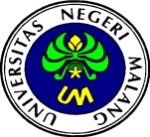 GPJI 3 (1) (2019)Gelanggang Pendidikan Jasmani Indonesiahttp://journal2.um.ac.id/index.php/jpjGPJI 3 (1) (2019)Gelanggang Pendidikan Jasmani Indonesiahttp://journal2.um.ac.id/index.php/jpjGPJI 3 (1) (2019)Gelanggang Pendidikan Jasmani Indonesiahttp://journal2.um.ac.id/index.php/jpj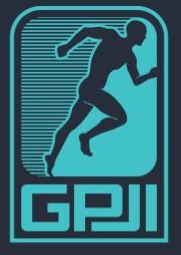 PENGARUH MODEL LATIHAN TENDANGAN DOLLYO CHAGI MENGGUNAKAN ELASTIS POWER TERHADAP DAYA LEDAK OTOT TUNGKAI PADA OLAHRAGA TAEKWONDO  DI UKM TAEKWONDO UNIVERSITAS NEGERI MALANGNicky A. Funay1,  Usman Wahyudi2, Fahrial Amiq3 Universitas Negeri Malangnickyfunay160296@gmail.comPENGARUH MODEL LATIHAN TENDANGAN DOLLYO CHAGI MENGGUNAKAN ELASTIS POWER TERHADAP DAYA LEDAK OTOT TUNGKAI PADA OLAHRAGA TAEKWONDO  DI UKM TAEKWONDO UNIVERSITAS NEGERI MALANGNicky A. Funay1,  Usman Wahyudi2, Fahrial Amiq3 Universitas Negeri Malangnickyfunay160296@gmail.comPENGARUH MODEL LATIHAN TENDANGAN DOLLYO CHAGI MENGGUNAKAN ELASTIS POWER TERHADAP DAYA LEDAK OTOT TUNGKAI PADA OLAHRAGA TAEKWONDO  DI UKM TAEKWONDO UNIVERSITAS NEGERI MALANGNicky A. Funay1,  Usman Wahyudi2, Fahrial Amiq3 Universitas Negeri Malangnickyfunay160296@gmail.comPENGARUH MODEL LATIHAN TENDANGAN DOLLYO CHAGI MENGGUNAKAN ELASTIS POWER TERHADAP DAYA LEDAK OTOT TUNGKAI PADA OLAHRAGA TAEKWONDO  DI UKM TAEKWONDO UNIVERSITAS NEGERI MALANGNicky A. Funay1,  Usman Wahyudi2, Fahrial Amiq3 Universitas Negeri Malangnickyfunay160296@gmail.comPENGARUH MODEL LATIHAN TENDANGAN DOLLYO CHAGI MENGGUNAKAN ELASTIS POWER TERHADAP DAYA LEDAK OTOT TUNGKAI PADA OLAHRAGA TAEKWONDO  DI UKM TAEKWONDO UNIVERSITAS NEGERI MALANGNicky A. Funay1,  Usman Wahyudi2, Fahrial Amiq3 Universitas Negeri Malangnickyfunay160296@gmail.comInfo Artikel____________________Sejarah Artikel:Diterima: Maret-2019Disetujui: Juni-2019 Dipublikasikan : Juni-2019____________________Kata Kunci:Dollyo Chagi, Training Model, Elastic Power Bands, Leg Muscle Explosive Power, TaekwondoInfo Artikel____________________Sejarah Artikel:Diterima: Maret-2019Disetujui: Juni-2019 Dipublikasikan : Juni-2019____________________Kata Kunci:Dollyo Chagi, Training Model, Elastic Power Bands, Leg Muscle Explosive Power, TaekwondoAbstrak____________________________________________________________Tujuan penelitian untuk mengetahui pengaruh latihan tendangan dollyo chagi menggunakan elastis power terhadap daya ledak otot tungkai pada olahraga Taekwondo di UKM Taekwondo Universitas Negeri Malang. Hasil penelitian yang dilakukan terhadap peserta latihan putra memperoleh nilai t-hitung sebesar -8,113 dengan nilai signifikansi sebesar 0,000 dan pada peserta latihan putri diperoleh t-hitung sebesar -6,786 dengan nilai signifikansi sebesar 0,000. Nilai signifikansi (p) lebih kecil dari taraf signifikansi 0,05 (p < α = 0,05), maka H0 ditolak dan Ha diterima. Program latihan tendangan dollyo chagi menggunakan elastis power  ini secara signifikansi dapat meningkatkan kemampuan daya ledak otot tungkai peserta latihan UKM Taekwondo Universitas Negeri Malang. Abstract____________________________________________________________The objective of this research is to know the effect of dollyo chagi kick training using elastic power bands toward explosive power of leg muscle in Taekwondo martial art at UKM Taekwondo Universitas Negeri Malang. The result of the research which was obtained from male participants who have t-value of -8.113 with the significance of .000 and from female participants who have t-value of -6.786 with the same significance. The significance value (p-value) is smaller than the level of significance .05(p < α = 0.05), so H0 is rejected and Ha is accepted. In other words,  dollyo Chagi kick training program using elastic power bands can significantly increase the explosive power of leg muscle trainees of UKM Taekwondo Universitas Negeri Malang. © 2019 Universitas Negeri MalangAbstrak____________________________________________________________Tujuan penelitian untuk mengetahui pengaruh latihan tendangan dollyo chagi menggunakan elastis power terhadap daya ledak otot tungkai pada olahraga Taekwondo di UKM Taekwondo Universitas Negeri Malang. Hasil penelitian yang dilakukan terhadap peserta latihan putra memperoleh nilai t-hitung sebesar -8,113 dengan nilai signifikansi sebesar 0,000 dan pada peserta latihan putri diperoleh t-hitung sebesar -6,786 dengan nilai signifikansi sebesar 0,000. Nilai signifikansi (p) lebih kecil dari taraf signifikansi 0,05 (p < α = 0,05), maka H0 ditolak dan Ha diterima. Program latihan tendangan dollyo chagi menggunakan elastis power  ini secara signifikansi dapat meningkatkan kemampuan daya ledak otot tungkai peserta latihan UKM Taekwondo Universitas Negeri Malang. Abstract____________________________________________________________The objective of this research is to know the effect of dollyo chagi kick training using elastic power bands toward explosive power of leg muscle in Taekwondo martial art at UKM Taekwondo Universitas Negeri Malang. The result of the research which was obtained from male participants who have t-value of -8.113 with the significance of .000 and from female participants who have t-value of -6.786 with the same significance. The significance value (p-value) is smaller than the level of significance .05(p < α = 0.05), so H0 is rejected and Ha is accepted. In other words,  dollyo Chagi kick training program using elastic power bands can significantly increase the explosive power of leg muscle trainees of UKM Taekwondo Universitas Negeri Malang. © 2019 Universitas Negeri MalangAbstrak____________________________________________________________Tujuan penelitian untuk mengetahui pengaruh latihan tendangan dollyo chagi menggunakan elastis power terhadap daya ledak otot tungkai pada olahraga Taekwondo di UKM Taekwondo Universitas Negeri Malang. Hasil penelitian yang dilakukan terhadap peserta latihan putra memperoleh nilai t-hitung sebesar -8,113 dengan nilai signifikansi sebesar 0,000 dan pada peserta latihan putri diperoleh t-hitung sebesar -6,786 dengan nilai signifikansi sebesar 0,000. Nilai signifikansi (p) lebih kecil dari taraf signifikansi 0,05 (p < α = 0,05), maka H0 ditolak dan Ha diterima. Program latihan tendangan dollyo chagi menggunakan elastis power  ini secara signifikansi dapat meningkatkan kemampuan daya ledak otot tungkai peserta latihan UKM Taekwondo Universitas Negeri Malang. Abstract____________________________________________________________The objective of this research is to know the effect of dollyo chagi kick training using elastic power bands toward explosive power of leg muscle in Taekwondo martial art at UKM Taekwondo Universitas Negeri Malang. The result of the research which was obtained from male participants who have t-value of -8.113 with the significance of .000 and from female participants who have t-value of -6.786 with the same significance. The significance value (p-value) is smaller than the level of significance .05(p < α = 0.05), so H0 is rejected and Ha is accepted. In other words,  dollyo Chagi kick training program using elastic power bands can significantly increase the explosive power of leg muscle trainees of UKM Taekwondo Universitas Negeri Malang. © 2019 Universitas Negeri Malang Alamat korespondensi: E-mail: pjk.journal@um.ac.id Alamat korespondensi: E-mail: pjk.journal@um.ac.id Alamat korespondensi: E-mail: pjk.journal@um.ac.idISSN: 2614-8293 (Online)ISSN: 2614-8293 (Online)